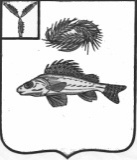 АДМИНИСТРАЦИЯ                                                                                НОВОСЕЛЬСКОГО МУНИЦИПАЛЬНОГО ОБРАЗОВАНИЯ
ЕРШОВСКОГО МУНИЦИПАЛЬНОГО РАЙОНА                              САРАТОВСКОЙ ОБЛАСТИПОСТАНОВЛЕНИЕ«07»   сентября 2020 года			    			           № 51Об утверждении Плана-графика составления проекта бюджета Новосельского муниципальногообразования Во исполнение  Приказа Минфина России от 28 декабря 2016 года           № 243н «О составе и порядке размещения и предоставления информации на едином портале бюджетной системы Российской Федерации», в соответствии с решением Совета Новосельского муниципального образования от  24.10.2019  года  № 46-73   «Об утверждении Положения о бюджетном процессе  Новосельского муниципального образования»,  администрация Новосельского муниципального образования Ершовского муниципального района Саратовской областиПОСТАНОВЛЯЕТ:       1. Образовать комиссию по составлению проекта бюджета Новосельского муниципального образования на 2021 год в составе согласно приложению № 1 к настоящему постановлению.       2.  Утвердить План-график составления проекта бюджета Новосельского муниципального образования Ершовского муниципального района согласно приложению №2  к настоящему постановлению.      3.Разместить настоящее постановление на официальном сайте Администрации Ершовского муниципального района в сети «Интернет».       4.Контроль за исполнением настоящего постановления оставляю за собой.Приложение № 1                                                                                                                                                                                                                                       к постановлению администрации Новосельского МО от 07.09.2020  № 51СОСТАВ комиссии по составлению проекта бюджета Новосельского муниципального образования на 2021 год.Председатель комиссии - Глава Новосельского муниципального                      образования - Проскурнина И.П. Секретарь комиссии – заместитель главы  администрации  -  Легошина О.Н.Член комиссии - Ведущий специалист администрации  - Королева Н.А.Приложение №2                                                                                                                                                                                                                                       к постановлению администрации Новосельского МО от 07.09.2020 № 51План-график                                                                                                                                                                                                                                    составления проекта бюджета Новосельского муниципального образования с указанием ответственных за выполнение мероприятий указанных планов-графиков и результатов их реализацииГлава Новосельскогомуниципального образованияИ.П. Проскурнина № п/пНаименование мероприятия плана-графика (подготавливаемого документа, материала)Плановый срок реализации мероприятия (предоставления документа (ов) и (или) материала (ов), подготавливаемого (ых) в рамках реализации мероприятия плана-графика) (не позднее)Фактический срок реализации мероприятия (предоставления документа (ов) и (или) материала (ов), подготавливаемого (ых) в рамках реализации мероприятия плана-графика)                   при наличииОтветственный (ые) исполнитель (ли)Ответственный (ые) исполнитель (ли)Ответственный (ые) исполнитель (ли)Ответственный (ые) исполнитель (ли)Орган (ы) власти, которому (ым) представляются для рассмотрения, одобрения, утверждения, использования в работе  материалы и документы (при наличии)плановый срок рассмотрения, одобрения, утверждения материалов и документо (при наличии)фактический срок  рассмотрения, одобрения, утверждения материалов и документов (при наличии)№ п/пНаименование мероприятия плана-графика (подготавливаемого документа, материала)Плановый срок реализации мероприятия (предоставления документа (ов) и (или) материала (ов), подготавливаемого (ых) в рамках реализации мероприятия плана-графика) (не позднее)Фактический срок реализации мероприятия (предоставления документа (ов) и (или) материала (ов), подготавливаемого (ых) в рамках реализации мероприятия плана-графика)                   при наличииКод (ы) ответственного (ых) исполнителя (ей) мероприятия плана-графика(при наличии)Наименование (я) исполнителя (ей) мероприятия плана-графиканаименование структурного подразделения ответственного (ых) исполнителя (ей) мероприятия плана-графика(при наличии)Фамилия, имя, отчество руководителя (ей) ответственного (ых) исполнителя (ей) (структурного подразделения ответственного исполнителя) мероприятия плана-графика(при наличии)Орган (ы) власти, которому (ым) представляются для рассмотрения, одобрения, утверждения, использования в работе  материалы и документы (при наличии)плановый срок рассмотрения, одобрения, утверждения материалов и документо (при наличии)фактический срок  рассмотрения, одобрения, утверждения материалов и документов (при наличии)1представление основных показателей прогноза соиально-экономического развития поселения в 2021 году и плановый периоде 2022 и 2023 годов15.09.2020Ведущий специалист Королева Н.А.администрация                Новосельского муниципального образования2формирование доходной части бюджета сельского поселения (прогноз поступлений администрируемых доходов) на 2021 год и на плановый период 2022 и 2023 годов15.10.2020Ведущий специалист Королева Н.А.администрация                Новосельского муниципального образованияФинансовое управлении администрации Ершовского муниципального района3формирование доходной части бюджета поселения (предоставление форм обоснования бюджетных ассигнований) на 2021 год и на плановый период 2022 и 2023 годов15.10.2020Ведущий специалист Королева Н.А.администрация                Новосельского муниципального образованияФинансовое управлении администрации Ершовского муниципального района4утверждение основных направлений бюджетной и налоговой политики сельского поселения на 2021 год и  на плановый период 2022 и 2023 годов 01.11.2020Ведущий специалист Королева Н.А.администрация                Новосельского муниципального образования5представление перечня муниципальных и ведомственных целевых программ, планируемых к реализации в 2021 году и плановый период 2022 и 2023 годов15.10.2020Ведущий специалист Королева Н.А. администрация                Новосельского муниципального образованияФинансовое управлении администрации Ершовского муниципального района6формирование проекта бюджета сельского поселения на 2021 год, составление и утверждение среднесрочного плана на 2021 год и плановый период 2022 и 2023 годов15.11.2020Ведущий специалист Королева Н.А.администрация                Новосельского муниципального образованияСовет               Новосельского муниципального образования